«20» февраля 2019 годаПосадка в самолет станет возможной без предъявления посадочного талона на бумажном носителеМинтрансом России 14.01.2019 принят приказ №7 «О внесении изменений в некоторые нормативные правовые акты Министерства транспорта Российской Федерации по вопросу использования посадочного талона, оформленного в электронном виде», в соответствии с которым с 25 февраля авиаперевозчики смогут оформлять посадочный электронный талон в виде штрих-кода и направлять его на смартфон или планшет пассажира. Пассажиру для посадки в самолет будет достаточно предъявить документ на экране устройства, чтобы сотрудники аэропорта его отсканировали.После электронной регистрации авиапассажиры смогут по своему выбору распечатать посадочный талон, получить его на бумажном носителе в аэропорту или в пунктах регистрации, расположенных за его пределами, или же использовать посадочный талон, оформленный в электронном виде, если последнее возможно в аэропорту. Информация о такой возможности будет предоставляться обслуживающей организацией в аэропорту, а также на официальном сайте самого аэропорта.Прокурор Нижневартовского района 					  С.В. Филипенко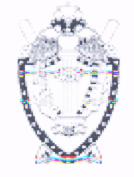 ПРОКУРАТУРА Нижневартовского районаХанты-Мансийского автономного округа - Югры